  РЕШЕНИЕ   КАРАР02 июня 2022 года                                                                                         № 2-48О внесении изменений в Решение СоветаНовотинчалинского сельского поселенияот 17 декабря 2021 года № 1-35 «О бюджете Новотинчалинского сельского поселенияна 2022 год и на плановый период 2023 и 2024 годов»Совет Новотинчалинского сельского поселения Буинского муниципального района Республики ТатарстанРЕШИЛ:Статья 1 Внести в Решение Совета Новотинчалинского сельского поселения от 17 декабря 2021 года № 1-35 «О бюджете Новотинчалинского сельского поселения на 2022 год и на плановый период 2023 и 2024 годов» (в редакции от 31.03.2022 года № 1-43)В статье 1 пункте 1 подпункте 1 цифры «2 897,54» заменить цифрами «3 691,40», подпункте 2 цифры «3 026,55» заменить цифрами «3 929,11», подпункте 3 цифры «129,01» заменить цифрами «237,71».В приложении 1 таблице 1 цифры «129,01» заменить цифрами «237,71», цифры «-2 897,54» заменить цифрами «-3 691,40», цифры «3 026,55» заменить цифрами «3 929,11».  В приложении 2 таблицу 1 изложить в следующей редакции:                           Приложение 2                                          к Решению Совета Новотинчалинского сельского Совета                                                         «О бюджете Новотинчалинского сельского поселения                                                             на 2022 год и на плановый период 2023 и 2024 годов»					            Таблица 1                                                                                                                                                                                                                                                                                      Прогнозируемые объёмы доходов бюджетаНовотинчалинского сельского поселенияБуинского муниципального района на 2022 год                                                                                                                                                                                                                                                          (тыс. рублей)                     4. В приложении 3 таблицу 1 изложить в следующей редакции:Приложение 3                                          к Решению Совета Новотинчалинского сельского Совета                                                         «О бюджете Новотинчалинского сельского поселения                                                        на 2022 год и на плановый период 2023 и 2024 годов»Таблица 1 Ведомственная структура расходов бюджетаНовотинчалинского сельского поселения на 2022 год                                                                                                                                         (тыс. рублей)5. В приложении 4 таблицу 1 изложить в следующей редакции: Приложение 4                                                    к Решению Совета Новотинчалинского сельского поселения                                                                 «О бюджете Новотинчалинского сельского поселения                                                                   на 2022 год и на плановый период 2023 и 2024 годов»Таблица 1Распределение бюджетных ассигнований по разделам и подразделам, целевым статьям и группам видов расходов классификации расходов бюджетаНовотинчалинского сельского поселения муниципальным программам Буинского муниципального района Республики Татарстан и непрограммным направлениям деятельности Буинского муниципального района Республики Татарстан на 2022 год                                                                                                                                         (тыс. рублей)     Статья 2     Настоящее Решение вступает в силу со дня его официального опубликования   и распространяется на правоотношение, возникшие с 1 января 2022 года.Глава Новотинчалинского сельского поселения	 Буинского муниципального района РТ                                              Мадышев Р.К.                                                        РЕСПУБЛИКА ТАТАРСТАНБУИНСКИЙ МУНИЦИПАЛЬНЫЙ РАЙОНСОВЕТ НОВОТИНЧАЛИНСКОГОСЕЛЬСКОГО ПОСЕЛЕНИЯ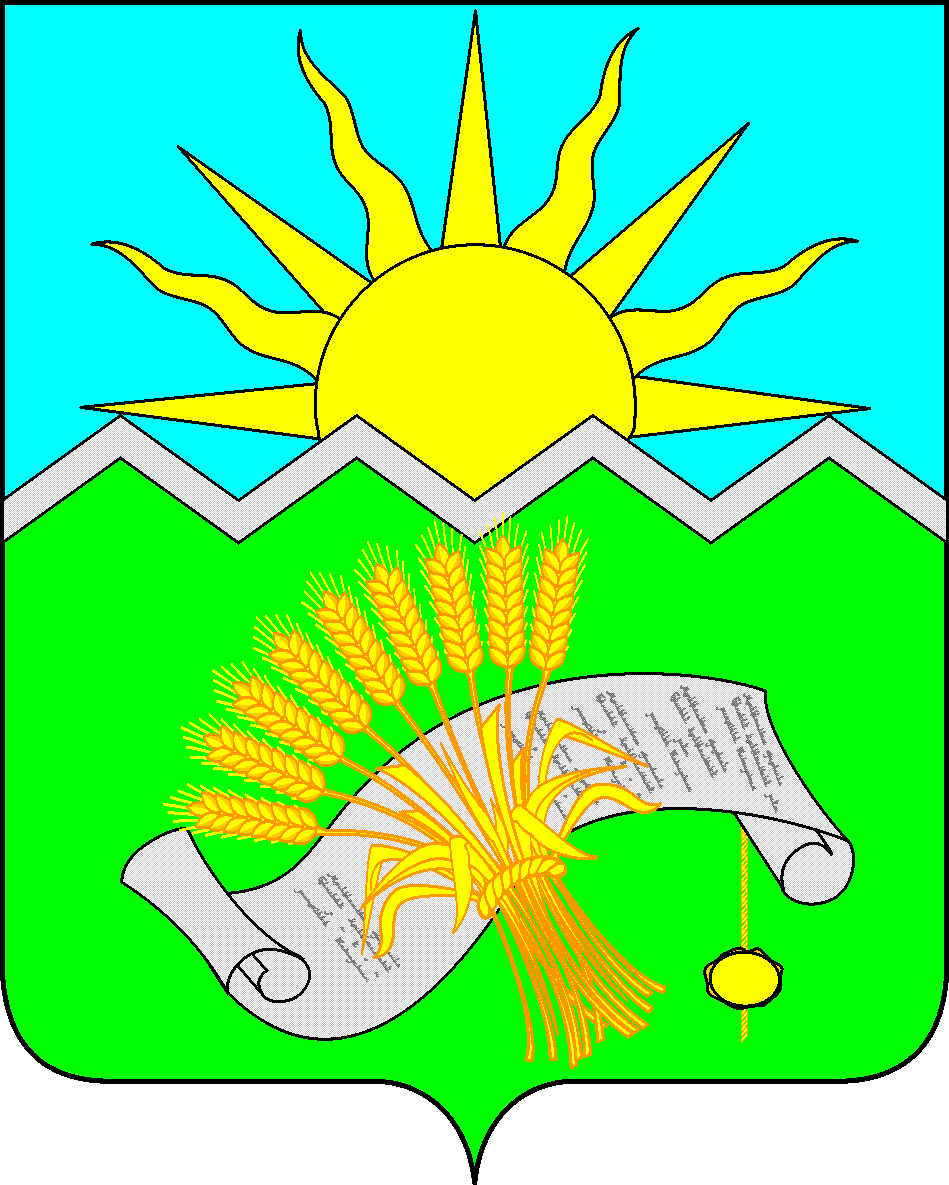 ТАТАРСТАН РЕСПУБЛИКАСЫБУА МУНИЦИПАЛЬ РАЙОНЫ ЯҢА ТИНЧӘЛЕАВЫЛ ҖИРЛЕГЕ СОВЕТЫ 
НаименованиеКод доходаСуммаНАЛОГОВЫЕ И НЕНАЛОГОВЫЕ ДОХОДЫ1 00 00000 00 0000 000813,00НАЛОГИ НА ПРИБЫЛЬ, ДОХОДЫ1 01 00000 00 0000 000100,00Налог на доходы физических лиц1 01 02000 01 0000 110100,00НАЛОГИ НА СОВОКУПНЫЙ ДОХОД1 05 00000 00 0000 000200,00Единый сельскохозяйственный налог1 05 03000 01 0000 110200,00НАЛОГИ НА ИМУЩЕСТВО1 06 00000 00 0000 000512,00Налог на имущество физических лиц1 06 01000 00 0000 11076,00Налог на имущество физических лиц, взимаемый по ставкам, применяемым к объектам налогообложения, расположенным в границах сельских поселений1 06 01030 10 0000 11076,00Земельный налог1 06 06000 00 0000 110436,00Земельный налог с организаций, обладающих земельным участком, расположенным в границах сельских поселений 1 06 06033 10 0000 11061,00Земельный налог с физических лиц, обладающих земельным участком, расположенным в границах сельских поселений1 06 06043 10 0000 110375,00ГОСУДАРСТВЕННАЯ ПОШЛИНА                   1 08 00000 00 0000 0001,00Государственная пошлина за совершение нотариальных действий должностными лицами органов местного самоуправления, уполномоченными в соответствии с законодательными актами Российской Федерации на совершение нотариальных действий1 08 04020 01 0000 1101,00СРЕДСТВА САМООБЛОЖЕНИЯ ГРАЖДАН1 17 14000 00 0000 150142,70Средства самообложения граждан, зачисляемые в бюджеты сельских поселений1 17 14030 10 0000 150142,70БЕЗВОЗМЕЗДНЫЕ ПОСТУПЛЕНИЯ2 00 00000 00 0000 0002 735,70Безвозмездные поступления от других бюджетов бюджетной системы 2 02 00000 00 0000 1502 735,70Дотации бюджетам сельских поселений на выравнивание бюджетной обеспеченности из бюджетов муниципальных районов2 02 16001 10 0000 1501979,74Субвенции бюджетам сельских поселений на осуществление первичного воинского учета на территориях, где отсутствуют военные комиссариаты2 02 35118 10 0000 150103,80Прочие межбюджетные трансферты передаваемые бюджетам сельских поселений2 20 49999 10 0000 150652,16ВСЕГО ДОХОДОВ3 691,40НаименованиеКВСРРЗПРКЦСРКВРСуммаИсполнительный комитет Новотинчалинского сельского поселения4013 929,11Общегосударственные вопросы401011 078,20Функционирование высшего должностного лица субъекта РФ и муниципального образования4010102547,18Непрограммные направления расходов40101029900000000547,18Глава муниципального образования40101029900002030547,18Расходы на выплаты персоналу в целях обеспечения выполнения функций государственными (муниципальными) органами, казенными учреждениями, органами управления государственными внебюджетными фондами40101029900002030100547,18Функционирование высших органов исполнительной власти субъектов РФ и муниципальных образований4010104520,52Непрограммные направления расходов40101049900000000520,52Центральный аппарат40101049900002040520,52Расходы на выплаты персоналу в целях обеспечения выполнения функций государственными (муниципальными) органами, казенными учреждениями, органами управления государственными внебюджетными фондами40101049900002040100369,80Закупка товаров, работ и услуг для государственных (муниципальных) нужд40101049900002040200145,92Иные бюджетные ассигнования401010499000020408004,80Другие общегосударственные вопросы401011310,50Непрограммные направления расходов4010113990000000010,50Диспансеризация муниципальных служащих401011399000970717,60Закупка товаров, работ и услуг для государственных (муниципальных) нужд401011399000970712007,60Страхование муниципальных служащих401011399000924102,90Закупка товаров, работ и услуг для государственных (муниципальных) нужд401011399000924102002,90Национальная оборона40102103,80Мобилизационная и вневойсковая подготовка4010203103,80Непрограммные направления расходов40102039900000000103,80Осуществление первичного воинского учета на территориях, где отсутствуют военные комиссариаты, за счет средств федерального бюджета40102039900051180103,80Расходы на выплаты персоналу в целях обеспечения выполнения функций государственными (муниципальными) органами, казенными учреждениями, органами управления государственными внебюджетными фондами4010203990005118010093,48Закупка товаров, работ и услуг для государственных (муниципальных) нужд4010203990005118020010,32Национальная экономика4010422,20Дорожное хозяйство401040922,20Непрограммные направления расходов4010409990000000022,20Содержание и ремонт автомобильных дорог в рамках благоустройства4010409990007802022,20Иные бюджетные ассигнования4010409990007802080022,20Жилищно-коммунальное хозяйство401051 948,85Коммунальное хозяйство40105021 948,85Непрограммные направления расходов40105029000000000398,20Прочие мероприятия по коммунальному хозяйству40105029900075050398,20Иные бюджетные ассигнования40105029900075050800398,20Благоустройство401050399000780001 550,65Непрограммные направления расходов401050399000000001 550,65Уличное освещение40105039900078010568,69Закупка товаров, работ и услуг для государственных (муниципальных) нужд40105039900078010200568,69Содержание мест захоронения401050399000780405,96Закупка товаров, работ и услуг для государственных (муниципальных) нужд401050399000780402005,96Прочие мероприятия по благоустройству городских округов и поселений40105039900078050976,00Закупка товаров, работ и услуг для государственных (муниципальных) нужд40105039900078050200929,80Иные бюджетные ассигнования4010503990007805080046,20Культура, кинематография40108776,06Культура4010801776,06Муниципальная программа «Развитие культуры Буинского муниципального района»40108010800000000776,06Обеспечение деятельности клубов и культурно-досуговых центров40108010840144091776,06Расходы на выплаты персоналу в целях обеспечения выполнения функций государственными (муниципальными) органами, казенными учреждениями, органами управления государственными внебюджетными фондами40108010840144091100212,80Закупка товаров, работ и услуг для государственных (муниципальных) нужд40108010840144091200553,76Иные бюджетные ассигнования401080108401440918009,50Всего расходов3 929,11НаименованиеРЗПРКЦСРКВРСуммаИсполнительный комитет Новотинчалинского сельского поселения3 929,11Общегосударственные вопросы011 078,20Функционирование высшего должностного лица субъекта РФ и муниципального образования0102547,18Непрограммные направления расходов01029900000000547,18Глава муниципального образования01029900002030547,18Расходы на выплаты персоналу в целях обеспечения выполнения функций государственными (муниципальными) органами, казенными учреждениями, органами управления государственными внебюджетными фондами01029900002030100547,18Функционирование высших органов исполнительной власти субъектов РФ и муниципальных образований0104520,52Непрограммные направления расходов01049900000000520,52Центральный аппарат01049900002040520,52Расходы на выплаты персоналу в целях обеспечения выполнения функций государственными (муниципальными) органами, казенными учреждениями, органами управления государственными внебюджетными фондами01049900002040100369,80Закупка товаров, работ и услуг для государственных (муниципальных) нужд01049900002040200145,92Иные бюджетные ассигнования010499000020408004,80Другие общегосударственные вопросы011310,50Непрограммные направления расходов0113990000000010,50Диспансеризация муниципальных служащих011399000970717,60Закупка товаров, работ и услуг для государственных (муниципальных) нужд011399000970712007,60Страхование муниципальных служащих011399000924102,90Закупка товаров, работ и услуг для государственных (муниципальных) нужд011399000924102002,90Национальная оборона02103,80Мобилизационная и вневойсковая подготовка0203103,80Непрограммные направления расходов02039900000000103,80Осуществление первичного воинского учета на территориях, где отсутствуют военные комиссариаты, за счет средств федерального бюджета02039900051180103,80Расходы на выплаты персоналу в целях обеспечения выполнения функций государственными (муниципальными) органами, казенными учреждениями, органами управления государственными внебюджетными фондами0203990005118010093,48Закупка товаров, работ и услуг для государственных (муниципальных) нужд0203990005118020010,32Национальная экономика0422,20Дорожное хозяйство040922,20Непрограммные направления расходов0409990000000022,20Содержание и ремонт автомобильных дорог в рамках благоустройства0409990007802022,20Иные бюджетные ассигнования0409990007802080022,20Жилищно-коммунальное хозяйство051 948,85Коммунальное хозяйство05021 948,85Непрограммные направления расходов05029000000000398,20Прочие мероприятия по коммунальному хозяйству05029900075050398,20Иные бюджетные ассигнования05029900075050800398,20Благоустройство050399000780001 550,65Непрограммные направления расходов050399000000001 550,65Уличное освещение05039900078010568,69Закупка товаров, работ и услуг для государственных (муниципальных) нужд05039900078010200568,69Содержание мест захоронения050399000780405,96Закупка товаров, работ и услуг для государственных (муниципальных) нужд050399000780402005,96Прочие мероприятия по благоустройству городских округов и поселений05039900078050976,00Закупка товаров, работ и услуг для государственных (муниципальных) нужд05039900078050200929,80Иные бюджетные ассигнования0503990007805080046,20Культура, кинематография08776,06Культура0801776,06Муниципальная программа «Развитие культуры Буинского муниципального района»08010800000000776,06Обеспечение деятельности клубов и культурно-досуговых центров08010840144091776,06Расходы на выплаты персоналу в целях обеспечения выполнения функций государственными (муниципальными) органами, казенными учреждениями, органами управления государственными внебюджетными фондами08010840144091100212,80Закупка товаров, работ и услуг для государственных (муниципальных) нужд08010840144091200553,76Иные бюджетные ассигнования080108401440918009,50Всего расходов3 929,11